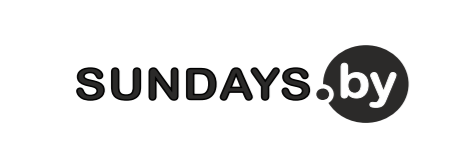 Тент-шатер ПВХ 4х8м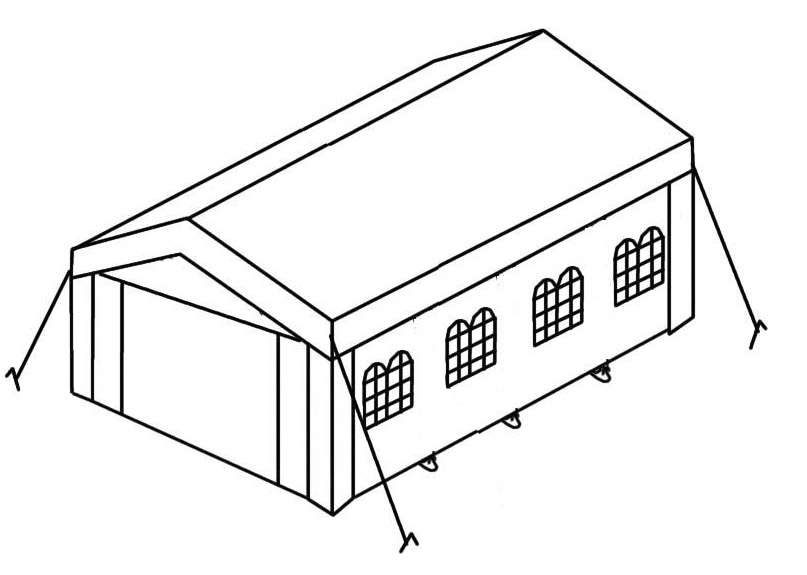 СПИСОК ДЕТАЛЕЙУСТАНОВКАУстанавливайте тент только на ровной плоской поверхности. Перед началом сборки откройте все картонные коробки и убедитесь в наличии всех запасных частей, указанных в инструкции. 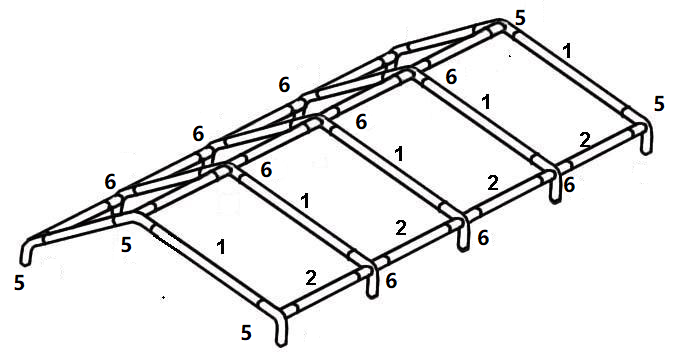 С помощью соединителей 5 и 6, а также перекладин 1 и 2 соберите каркас крыши тента. Убедитесь, что все места соединений надежно закреплены.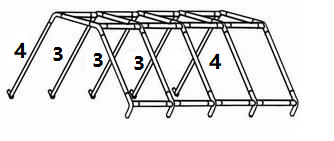 Вставьте один конец опорной стойки 3 в соединитель 5 или 6.Накройте каркас крыши полотном и закрепите его с помощью веревок-фиксаторов. Закрепляйте по 1-2 штуки с каждой стороны, чередуя правую и левую стороны. В обратном случае Вы не сможете равномерно натянуть полотно на каркас. 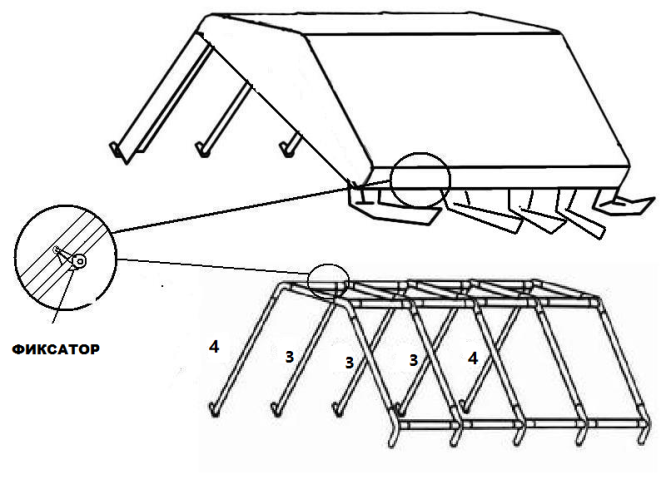 Вставьте оставшиеся опорные стойки 3 и 4 в соединители 5 и 6. После того, как Вы собрали каркас тента, закрепите стойки к земле с помощью длинных колышков. Используя крючки, закройте стойки полотном.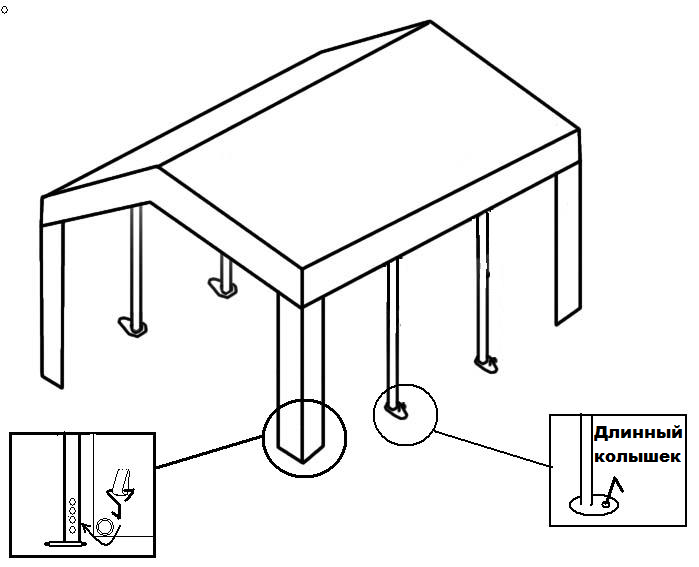 Далее с помощью веревок-фиксаторов закрепите боковые и торцевые стенки шатра. Протяните веревку через петли в полотне и закрепите стенки на каркасе тента. Затем с помощью коротких колышков закрепите двери к земле.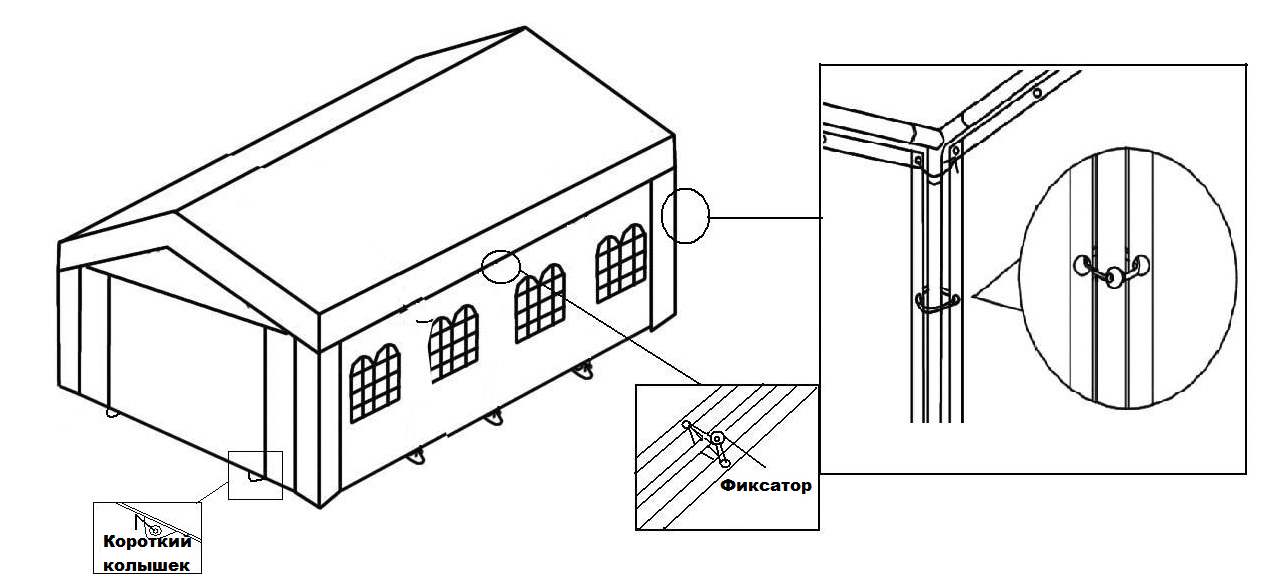 Вставьте натяжной трос в каждый угол тента, а затем закрепите второй конец к земле с помощью колышков.ВНИМАНИЕ!Устанавливайте тент предельно осторожно. При сборке можно повредить полотно.Во время сборки не давите на стойки каркаса, Вы можете их повредить.Тенты предназначены для временного использования, убирайте их во время плохих погодных условий.Устанавливайте тент только в тех местах, где Вы не повредите линии водопровода, газа и электрические провода.1Перекладина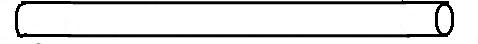 12 шт2Перекладина10 шт3Опорная стойка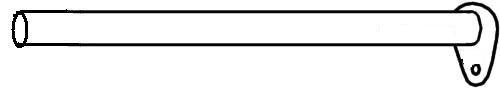 6 шт4Опорная стойка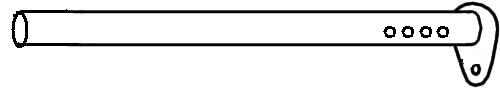 4шт5Соединитель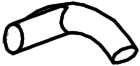 6 шт6Соединитель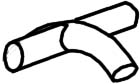 9 шт7Натяжной трос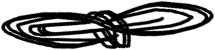 4 шт8Длинный колышек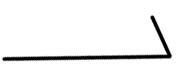 10 шт9Короткий колышек22 шт10Крючок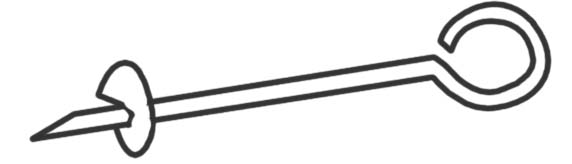 4 шт11Фиксатор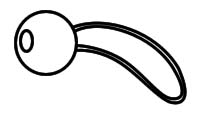 72 шт12Треугольный крючок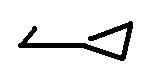 4 шт13Болт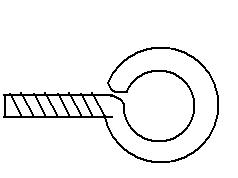 54 шт14Крыша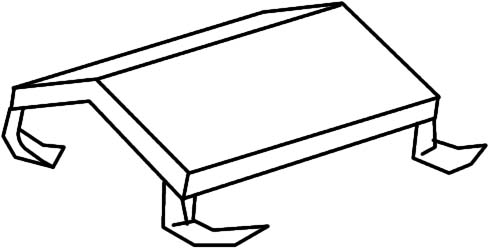 1 шт15Боковая стенка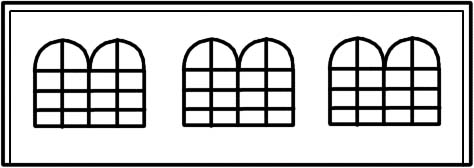 2 шт16Торцевая стенка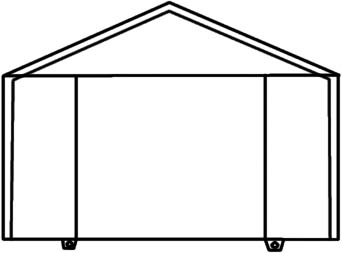 2 шт